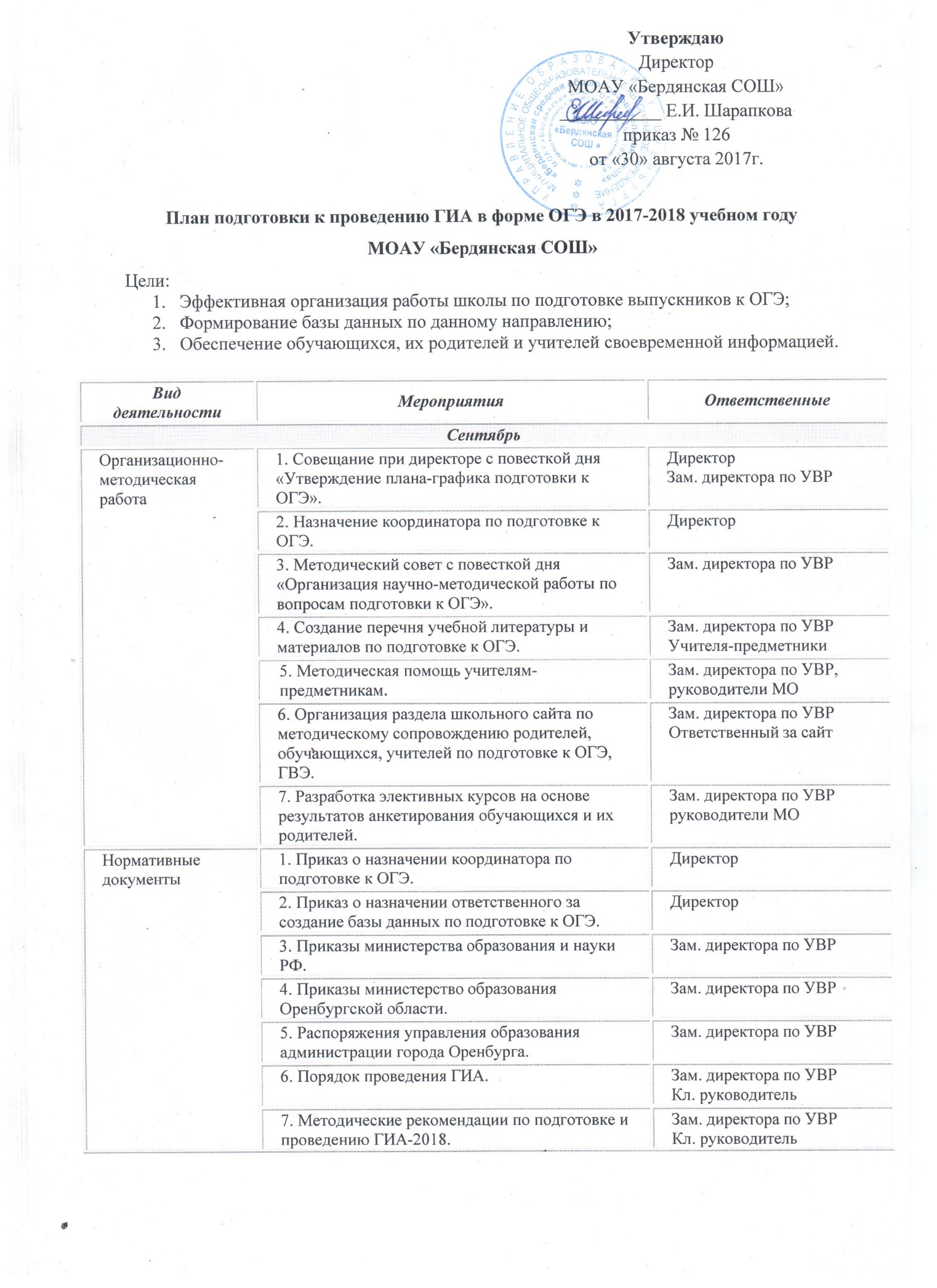 Работа с обучающимися1. Индивидуальные консультации обучающихся по предметам, выбранным для прохождения ОГЭ.Классный  руководитель
Учителя-предметники  Работа с обучающимися2. Информирование по вопросам подготовки к ОГЭ: 
- знакомство с инструкцией по подготовке к ОГЭ; 
 -правила поведения на ОГЭ;  -КИМы, официальные сайты ОГЭ.Зам. директора по УВР 
Учителя-предметникиРабота с обучающимися3. Проведение входных, диагностических работ.Зам. директора по УВР Работа с обучающимися4. Консультации с учителями математики, русского языка и т.д.Учителя-предметникиРабота с обучающимися5. Психолого-педагогическая поддержка.Кл.руководительРабота с обучающимися6. Выявление обучающихся группы «риска».Учителя-предметники
Классные руководители Работа с обучающимися7. Активизация знаний обучающихся по информатике: мотивация обучающихся к предмету, проведение тестов, викторин, дополнительных занятий для слабоуспевающих и высокомотивированных обучающихся, привлечение обучающихся к участию в конкурсах и олимпиадах по предмету.МО учителей естественно-математического циклаРабота с родителями1. Индивидуальные консультации родителей.Зам. директора по УВР 
Классный руководитель
Учителя-предметники  Работа с родителями2. Посещение родительских собраний.Администрация школыРабота с педагогическим коллективом1. Информирование о нормативно-правовой базе проведения ОГЭ.Зам. директора по УВР Работа с педагогическим коллективом2. Заседания МО учителей-предметников с повесткой дня «Подготовка обучающихся к итоговой аттестации в форме ОГЭ.  Обеспечение готовности обучающихся выполнять задания различного уровня сложности».Зам. директора по УВР Руководители МОРабота с педагогическим коллективом3. Работа с классным руководителем 9 класса  по проблемам: 
«Контроль успеваемости и посещаемости обучающихся», «Психологическая подготовка обучающихся к проведению итоговой аттестации в форме ОГЭ, ГВЭ».Зам. директора по УВР., Зам. директора по ВР., Работа с педагогическим коллективом4. Разработка и формирование пакета рекомендаций для учителей-предметников по вопросам подготовки к ОГЭ, ГВЭ.Зам. директора по УВР Руководители МОРабота с педагогическим коллективом5. Мониторинг результатов пробных срезов.Зам. директора по УВР Руководители МООктябрьОктябрьОктябрьОрганизационно-методическая работа1. Подготовка информационного стенда «Основной государственный экзамен» для обучающихся и родителей.Зам. директора по УВР Организационно-методическая работа2. Размещение на сайте школы информации  ОГЭ-2018.Зам. директора по УВР Ответственный за сайтНормативные документы1. Создание ведомости учета ознакомления с инструкцией по ОГЭ, ГВЭ.Зам. директора по УВР 
Классный руководительНормативные документы2. Первичное анкетирование: сбор информации о выборе экзаменов в форме ОГЭ, ГВЭ.Зам. директора по УВР 
Классный руководительРабота с обучающимися1. Работа по тренировке заполнения бланков ОГЭ, ГВЭ.Учителя-предметникиРабота с обучающимися2. Индивидуальное консультирование обучающихся (математика, русский язык, др.)Зам. директора по УВР Учителя-предметники  Работа с обучающимися3. Психолого-педагогическая поддержка.Классный руководительРабота с обучающимися4. Работа с обучающимися группы «риска».Учителя-предметники
Классный руководительРабота с обучающимися5. Активизация знаний обучающихся по истории: мотивация обучающихся к предмету, проведение тестов, викторин, дополнительных занятий для слабоуспевающих и высокомотивированных обучающихся, привлечение обучающихся к участию в конкурсах и олимпиадах по предмету.МО учителей гуманитарного циклаРабота с обучающимися6. Проведение дополнительных занятий на каникулах по русскому языку, математике, истории, обществознанию, информатике и ИКТ, литературе.Учителя-предметникиРабота с родителями1. Индивидуальное информирование и консультирование по вопросам ОГЭ.Зам. директора по УВР Учителя-предметники  Работа с педагогическим коллективом1. Работа с классными руководителями по изучению индивидуальных особенностей обучающихся с целью выработки оптимальной стратегии подготовки к экзамену в форме ОГЭ, ГВЭ.Зам. директора по УВР 
Учителя-предметникиНоябрьНоябрьНоябрьОрганизационно-методическая работа1. Совещание при директоре с повесткой дня «Формирование мотивационных установок в образовательном процессе к организации и проведению ОГЭ».Директор
Зам. директора по УВР Организационно-методическая работа2. Инструктивно-методическая работа с классным руководителем, учителями, обучающимися, родителями о целях и технологиях проведения ОГЭ, ГВЭ.Зам. директора по УВР Нормативные документы1. Подготовка базы данных (РИС) по обучающимся школы Зам. директора по УВР Нормативные документы2. Сбор копий паспортов обучающихся 9 классов.Классный руководительНормативные документы3. Работа с методическими рекомендациями по подготовке к ГИА-2018Зам. директора по УВР 
Классный руководительРабота с обучающимися1. Психологическая подготовка к написанию сочинения.Учитель рус.языкаРабота с обучающимися2. Индивидуальное консультирование обучающихся (математика, русский язык и др.)Учителя-предметникиРабота с обучающимися3. Организация работы с заданиями различной сложности.Учителя-предметникиРабота с обучающимися4. Работа с бланками: типичные ошибки в заполнении бланков.Зам. директора по УВР 
Учителя-предметникиРабота с обучающимися5. Работа с методическими рекомендациями по подготовке к ГИА-2018.Учителя-предметникиРабота с обучающимися6. Работа с обучающимися группы «риска».Учителя-предметники
Классный руководительРабота с обучающимися7. Активизация знаний обучающихся по географии: мотивация обучающихся к предмету, проведение тестов, викторин, дополнительных занятий для слабоуспевающих и высокомотивированных обучающихся, привлечение обучающихся к участию в конкурсах и олимпиадах по предмету.МО учителей естественно-математического циклаРабота с обучающимися8. Организация внеурочных занятий по истории, информатике, обществознанию, географии.Учителя-предметникиРабота с родителями1.Индивидуальное информирование и консультирование по вопросам, связанным с организацией и проведением ОГЭ, ГВЭ.Зам. директора по УВР Работа с родителями2. Посещение родительских собраний.Администрация школы 
Учителя-предметникиРабота с педагогическим коллективом1. Информирование по вопросам подготовки учащихся к ОГЭ, ГВЭ.Зам. директора по УВР Работа с педагогическим коллективом2. Работа с обучающимися 8 классов по предпрофильной подготовке.Учителя-предметникиДекабрьДекабрьДекабрьОрганизационно-методическая работа1. Подготовка материалов (информационных, наглядных) к выступлению на родительском собрании.Зам. директора по УВР Нормативные документы1. Оформление протокола родительского собрания и листа ознакомления с нормативными документами.Зам. директора по УВР Классный руководительНормативные документы2. Вторичное  анкетирование: сбор информации  о выборе экзаменов в форме ОГЭ, ГВЭ.Зам. директора по УВР 
Классный руководительРабота с обучающимися1. Психологическая подготовка к ОГЭ, ГВЭ.Классный руководительРабота с обучающимися2. Индивидуальное консультирование учащихся (математика, русский язык, другие предметы).Учителя-предметникиРабота с обучающимися3. Организация работы с заданиями различной сложности.Учителя-предметникиРабота с обучающимися4. Работа с бланками: сложные моменты, типичные ошибки.Зам. директора по УВР 
Учителя-предметникиРабота с обучающимися5. Проведение текущих контрольных  работ.Зам. директора по УВР Работа с обучающимися6. Анализ результатов контрольных работ.Учителя-предметники  Работа с обучающимися7. Работа с учащимися группы «риска».Учителя-предметники
Социальный педагог Работа с обучающимися8. Проведение дополнительных занятий на каникулах по русскому языку, математике, истории, географии, информатике и ИКТ, литературеУчителя-предметникиРабота с обучающимися9. Организация внеурочных занятий по истории, информатике, обществознанию, географии.Учителя-предметникиРабота с родителямиПроведение родительского собрания с повесткой дня:
1. Психологические особенности подготовки к ОГЭ, ГВЭ;
2.О порядке подготовки и проведения ОГЭ (нормативные документы, КИМы, сайты, правила поведения на экзамене и т.д.).Зам. директора по УВР 
Классный руководитель
Работа с педагогическим коллективом1. Контроль подготовки обучающихся к ОГЭ, ГВЭ.Зам. директора по УВР Работа с педагогическим коллективом2. Мониторинг результатов контрольных работ.Зам. директора по УВР 
Руководители МОЯнварьЯнварьЯнварьОрганизационно-методическая работа1. Анализ результатов анкетирования учащихся по предметам по выбору и разработка рекомендаций для учителей-предметников и классных руководителей.Зам. директора по УВР 
Руководители МО,Организационно-методическая работа2. Анализ ошибок при заполнении бланков.Зам. директора по УВР Нормативные документы1. Сбор уточненных данных о выборе экзаменов в форме ОГЭ, ГВЭ выпускниками.Директор
Зам. директора по УВР Нормативные документы2. Работа с базой данных.Директор
Зам. директора по УВР Работа с обучающимися1. Психологическая подготовка к ОГЭ, ГВЭ.Классный руководительРабота с обучающимися2. Индивидуальное консультирование обучающихся (математика, русский язык, другие предметы).Учителя-предметникиРабота с обучающимися3. Организация работы с заданиями различной сложности.Учителя-предметникиРабота с обучающимися4. Работа с бланками: сложные моменты, типичные ошибки.Зам. директора по УВР Работа с обучающимися5. Работа с обучающимися группы «риска».Учителя-предметники
Классный руководительРабота с обучающимися6. Организация внеурочных занятий по истории, информатике, обществознанию, географии, литературеУчителя-предметникиРабота с родителями1.Индивидуальное информирование и консультирование по вопросам, связанным с организацией и проведением  ОГЭ, ГВЭ.Зам. директора по УВР Работа с родителями2. Посещение родительских собраний.Администрация школы, учителя-предметникиРабота с родителями3. Психологическая подготовка к ОГЭ, ГВЭ.Классный руководительРабота с педагогическим коллективомСовещание при завуче   «Психологическое сопровождение ОГЭ»Зам. директора по УВР 
ФевральФевральФевральОрганизационно-методическая работа1. Подготовка раздаточных материалов – памяток для выпускников, участвующих в ОГЭ, ГВЭ.Зам.директора по УВР Организационно-методическая работа2. Изучение опыта проведения ОГЭ в других образовательных организациях.Зам.директора по УВР Организационно-методическая работа3. Оформление листа ознакомления выпускников с памяткой о правилах проведения ОГЭ, ГВЭ.Зам.директора по УВР Работа с обучающимися1.  Психологическая подготовка к ОГЭ.Классный руководительРабота с обучающимися2. Индивидуальное консультирование обучающихся.Учителя-предметникиРабота с обучающимися3. Организация работы с заданиями различной сложности.Учителя-предметникиРабота с обучающимися4. Работа по заполнению бланков.Зам.директора по УВР Работа с обучающимися5. Работа с обучающимися группы «риска».Учителя-предметники
Классный руководительРабота с обучающимися6. Организация внеурочных занятий по истории, информатике, обществознанию, литературеУчителя-предметникиРабота с родителямиИнформирование родителей по вопросам подготовки обучающихся к ОГЭ.Зам.директора по УВР Работа с педагогическим коллективомМониторинг работы с обучающимися группы «риска».Зам. директора по УВР 
Руководители МОРабота с педагогическим коллективомРабота с обучающимися 8 классов по предпрофильной подготовке.Учителя-предметникиМартМартМартОрганизационно-методическая работа1. Совещание при директоре  с повесткой дня «Разработка транспортной схемы для доставки обучающихся к месту проведения ОГЭ».Директор
Зам.директора по УВР Нормативные документы1. Оформление протокола родительского собрания и листа ознакомления с нормативными документами по организации и проведению ОГЭ, ГВЭ.Зам.директора по УВР Нормативные документы2. Оформление заявлений на ОГЭ/ГВЭ до 1 марта.Зам.директора по УВР Работа с обучающимися1. Индивидуальное консультирование обучающихся (математика, русский язык, другие предметы).Учителя-предметникиРабота с обучающимися2. Организация работы с заданиями различной сложности.Учителя-предметникиРабота с обучающимися3. Работа по заполнению  бланков.Зам.директора по УВРРабота с обучающимися4. Работа с обучающимися группы «риска».Учителя-предметники
Зам.директора по ВРРабота с обучающимися5. Организация внеурочных занятий по истории, информатике, английскому языку, географии.Учителя-предметникиРабота с обучающимися6. Проведение дополнительных занятий на каникулах по русскому языку, математике, истории, географии, информатике и ИКТ.Учителя-предметникиРабота с родителямиПроведение родительского собрания, посвященного вопросам подготовки обучающихся к ОГЭ.Зам.директора по УВР 
Классный руководительРабота с педагогическим коллективом1. Проведение педсовета, посвященного вопросам подготовки обучающихся к ОГЭ.Зам.директора по УВР Работа с педагогическим коллективом2. Мониторинг готовности обучающихся к экзаменам.Зам. директора по УВР 
Руководители МОАпрельАпрельАпрельОрганизационно-методическая работа1. Совещание при директоре с повесткой дня «Организация итоговой аттестации выпускников лицея в форме ОГЭ».
Вопросы для обсуждения:
- Организация процедуры ОГЭ в установленные сроки.Директор
Зам. директора по УВР Нормативные документы1. Оформление сводной таблицы участников экзаменационных испытаний по выбору.
2. Приказ об утверждении списков обучающихся для сдачи ОГЭ, ГВЭ.Директор
Зам. директора по УВР 
Классный руководительРабота с обучающимися1.  Психологическая подготовка к ОГЭ, ГВЭ.Классный руководительРабота с обучающимися2. Индивидуальное консультирование обучающихся.Учителя-предметникиРабота с обучающимися3. Организация работы с заданиями различной сложности.Учителя-предметникиРабота с обучающимися4. Работа по заполнению  бланков.Зам. директора по УВР Работа с обучающимися5. Проведение пробного ОГЭ.Зам. директора по УВР Работа с обучающимися6. Анализ результатов пробного ОГЭ.Зам.директора по УВР 
Учителя-предметники  Работа с родителями1. Информирование и консультирование по вопросам, связанным с организацией и проведением ОГЭ.Учителя-предметникиРабота с родителями2.  Психологическая подготовка к ОГЭ.Классный руководительРабота с родителями3. Проведение родительского собрания, посвященного вопросам подготовки обучающихся к ОГЭ, результатам пробных ОГЭ.Классный руководительРабота с педагогическим коллективом1. Работа с классным руководителем. Контроль подготовки к ОГЭ.Зам. директора по УВР Работа с педагогическим коллективом2. Мониторинг результатов пробных ОГЭ.Зам. директора по УВР 
Руководители МОРабота с педагогическим коллективом3. Работа с обучающимися 8 классов по предпрофильной подготовке.Учителя-предметникиМайМайМайОрганизационно-методическая работа1. Подготовка графика проведения консультаций (за 2 недели до экзамена)Зам. директора по УВР Нормативные документы1. Подготовка приказа о допуске обучающихся 9 класса к сдаче ОГЭ, ГВЭ.ДиректорРабота с обучающимися1.  Психологическая подготовка к ОГЭ, ГВЭ.Классный руководительРабота с обучающимися2. Индивидуальное консультирование обучающихся.Учителя-предметникиРабота с обучающимися3. Организация работы с заданиями различной сложности.Учителя-предметникиРабота с обучающимися4. Работа по заполнению  бланков.Зам. директора по УВР Работа с обучающимися5. Оповещение учащихся о способе их доставки к месту проведения ОГЭ, ГВЭ.Классный руководительРабота с родителямиИнформирование и консультирование по вопросам, связанным с организацией и проведением ОГЭ.Учителя-предметникиРабота с педагогическим коллективомРабота с классными руководителями. Контроль подготовки к ОГЭ.Зам. директора по УВР Работа с педагогическим коллективомРабота с обучающимися 8 классов по предпрофильной подготовке.Учителя-предметникиИюньИюньИюньОрганизационно-методическая работа1. Совещание при директоре с повесткой дня «Анализ результатов ОГЭ».
Вопросы для обсуждения:
- Анализ качества подготовки выпускников к ОГЭ;
- Уровень профессиональной компетентности педагогов по вопросам подготовки выпускников к ОГЭ.Директор
Зам. директора по УВР Нормативные документы1. Подготовка справки о качестве проведения и результатах ОГЭ.Зам. директора по УВР Нормативные документы2. Формирование отчетов по результатам ОГЭ.Зам. директора по УВР 
Нормативные документы3. Сводный аналитический отчет по подготовке и проведению ОГЭ.Зам. директора по УВР АвгустАвгустАвгустОрганизационно-методическая работаПланирование работы по подготовке и проведению ОГЭ в следующем учебном году.Директор
Зам. директора по УВР 